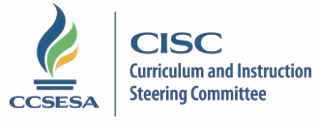 2017-18 CISC Subcommittee MembersUpdated 8/11/17 jmOlivia Fuentes   Fuentes_Olivia@lacoe.eduDorothy Griffin   DorothyG@sutter.k12.ca.usAccountabilityRegionCountyEmailJean Madden-Cazares9San Diegojmadden@sdcoe.netLeadJennie Snyder1Sonomajsnyder@scoe.org Co-leadMary Anne James5Santa Cruz majames@santacruz.k12.ca.usCo-leadMisty Norby2Modocmnorby@modoccoe.k12.ca.usJennifer Hicks3Placerjhicks@placer.k12.ca.usGary Waddell4San Mateogwaddell@smcoe.org  Jane Steinkamp6San Joaquinjsteinkamp@sjcoe.netCharlene Stringham  
John Magneson7Tulare  
Mercedcharlenes@ers.tcoe.orgjmagneson@mcoe.orgEllen Barger8Santa Barbaraebarger@sbceo.orgJean Madden-Cazares9San Diegojmadden@sdcoe.netCynthia Glover-Woods10Riversidecwoods@rcoe.usDina Wilson11Los Angeleswilson_dina@lacoe.edu 